RESERVATION DE VOS SACS ISOTHERMES PERSONNALISES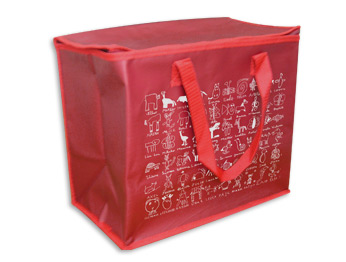 Chers Parents,Vos enfants ont réalisé en classe des dessins qui seront imprimés, avec leur prénom, sur des SACS ISOTHERMES PERSONNALISES.Ces sacs sont :Des objets utiles pour faire vos courses ou vous accompagner lors de vos pique-niques Des cadeaux originaux pour la famille ou les amisUn moyen idéal pour financer d’autres activités scolaires.A ce titre, nous vous proposons 2 types de sacs :1 sac isotherme rouge avec écriture blanche1 sac isotherme noir avec écriture blancheCes sacs isothermes vous seront distribués lors du carnaval de l’école qui aura lieu le 25 mars 2017 au matin.Pour les parents qui paieraient par chèque : le chèque est à établir à l’ordre de l’APEL et sera encaissé après distribution des sacs.Merci de votre participation ! Les fonds serviront à financer d’autres projets scolaires.------------------------------------------------------------------------------------------------------------------------BON DE COMMANDE(à remplir et à retourner aux maîtresses AVANT LE VENDREDI 3 FEVRIER 2017)Nom et Prénom de l’élève : …………………………………………………………………………………Classe : …………………………………………Nombre de sac(s) commandé(s) :	Nombre de sacs rouge : …………………. 	Nombre de sacs noir : …………………..Prix total : ……………€Moyen de paiement :     Chèque      Espèces  Prix 1 sac acheté8,5 €/unité3 sacs achetés et plus8€/unité